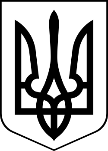 МЕНСЬКА МІСЬКА РАДА(десята сесія восьмого скликання)РІШЕННЯ 21 вересня 2021 року 	м. Мена	№577Про затвердження ліквідаційного балансу Городищенського закладу загальної середньої освіти І-ІІ ступенів Менської міської ради Чернігівської областіВідповідно до частини восьмої статті 111 Цивільного кодексу України, Закону України «Про місцеве самоврядування в Україні», рішення шостої сесії восьмого скликання Менської міської ради від 31 травня 2021 року №249 «Про ліквідацію юридичної особи – Городищенського закладу загальної середньої освіти І-ІІ ступенів Менської міської ради Чернігівської області», рішення дев’ятої сесії восьмого скликання Менської міської ради від 31 серпня 2021 року № 482 «Про затвердження проміжного ліквідаційного балансу Городищенського закладу загальної середньої освіти І-ІІ ступенів Менської міської ради Чернігівської області», Менська міська рада ВИРІШИЛА:	1.Затвердити ліквідаційний баланс Городищенського закладу загальної середньої освіти І-ІІ ступенів Менської міської ради Чернігівської області станом на 20 вересня 2021 року (додається).	2.Відділу освіти Менської міської ради на підставі відомостей ліквідаційної комісії забезпечити передачу майна, що перебувало на балансі Городищенського закладу загальної середньої освіти І-ІІ ступенів Менської міської ради Чернігівської області до закладів освіти Менської міської ради (за потреби).	3.Контроль за виконанням рішення покласти на постійну комісію міської ради з питань охорони здоров’я, соціального захисту населення, освіти, культури, молоді, фізкультури і спорту та заступника міського голови з питань діяльності виконавчих органів ради В.В.Прищепу.Міський голова	Геннадій ПРИМАКОВ